MEMBERSHIP SUBSCRIPTION AGREEMENTThis Membership Subscription Agreement (“Agreement”), is between Goodsmith LLC, a Texas limited liability company (“Goodsmith”) with its office at 2425 Bartlett St, Houston, TX 77098, and Member (together with Goodsmith, the “Parties” and each a “Party”).  Whereas Goodsmith has the capability and capacity to provide ongoing home maintenance services at the Residence (“Subscription Services”) and Member desires to retain Goodsmith to perform said services, Goodsmith is willing to perform the services subject to the terms and conditions herein set forth:Services: Goodsmith shall provide to Member ongoing Subscription Services as set forth in the Statement of Services (attached hereto as Exhibit A) at the Residence.  Additional a la carte services (“A la Carte Service(s)”), also outlined in Exhibit A, are available by Member request, for an additional fee, and subject to Goodsmith availability. Term:  This Agreement shall commence as of the Effective Date and shall continue for one year (the “Subscription Period”), unless sooner terminated pursuant to Section 6 herein.Fees: Member agrees to pay $100/monthly for the Subscription Period (“Monthly Billing”) or $1,000/annually on the Effective Date (“Advanced Payment”) (collectively the “Fees”).  Payment for any A la Carte Service is due immediately upon completion of the service(s) rendered.  Goodsmith reserves the right to adjust Fees based on the age, size, and condition of the Residence.Limited Warranty:  Goodsmith warrants that it shall perform the Subscription Services using personnel of commercially reasonable skill, experience and qualifications, and shall perform work in a timely, workmanlike, and professional manner in accordance with generally recognized industry standards for similar services.  Goodsmith’s sole and exclusive liability and Member’s sole and exclusive remedy for breach of this warranty shall be as follows: Goodsmith shall use reasonable commercial efforts to promptly cure any such breach; provided that, if Goodsmith cannot cure such breach within a reasonable time after Member’s written Notice of such breach, Member may terminate the Agreement by serving written Notice of termination.In the event the Agreement is terminated pursuant to Section 4(a), Goodsmith shall within 30 days after the date of termination, refund to Member any Fees paid by Member as of the date of termination for the Subscription Services, less a deduction equal to the Fees of Subscription Services up to and including the date of termination. The foregoing remedy shall not be available unless Member provides written notice of breach within 30 days after performance of such Subscription Services. GOODSMITH MAKES NO WARRANTIES EXCEPT AS PROVIDED ABOVE. ALL OTHER WARRANTIES, EXPRESS AND IMPLIED, ARE EXPRESSLY DISCLAIMED.Limitation of Liability: IN NO EVENT SHALL GOODSMITH BE LIABLE TO MEMBER OR TO ANY THIRD PARTY FOR ANY LOSS OF USE, REVENUE, OR PROFIT, OR FOR ANY CONSEQUENTIAL, INCIDENTAL, INDIRECT, EXEMPLARY, SPECIAL, OR PUNITIVE DAMAGES WHETHER ARISING OUT OF BREACH OF CONTRACT, TORT (INCLUDING NEGLIGENCE), OR OTHERWISE, REGARDLESS OF WHETHER SUCH DAMAGE WAS FORESEEABLE AND WHETHER OR NOT GOODSMITH HAS BEEN ADVISED OF THE POSSIBILITY OF SUCH DAMAGES, AND NOTWITHSTANDING THE FAILURE OF ANY AGREED OR OTHER REMEDY OF ITS ESSENTIAL PURPOSE.  IN NO EVENT SHALL GOODSMITH’S AGGREGATE LIABILITY ARISING OUT OF OR RELATED TO THIS AGREEMENT, WHETHER ARISING OUT OF OR RELATED TO BREACH OF CONTRACT, TORT (INCLUDING NEGLIGENCE), OR OTHERWISE, EXCEED TWO (2) TIMES THE AGGREGATE AMOUNTS PAID OR PAYABLE TO GOODSMITH PURSUANT TO THIS AGREEMENT IN THE SIXTH (6TH MONTH) PERIOD PRECEDING THE EVENT GIVING RISE TO THE CLAIM.Termination: Either Party may terminate this Agreement at any time, upon written Notice to the other Party.  Advanced Payment will not be refunded in the event of a Member terminating this Agreement unless termination is subject to Section 4.  If Member terminates this Agreement at any date within Subscription Period (“Termination Date”) but returns as a Member prior to the end of the original Subscription Period (“Return Date”), Member will be billed $100 for every month lapsed between the Termination Date and the Return Date, unless an Advanced Payment was made.Notice:  A notice is effective only upon receipt by the receiving Party at the addresses contained herein.  Notice may also be made to Goodsmith by email to: info@mygoodsmith.comWaiver:  No waiver by any Party of any of the provisions of this Agreement shall be effective unless explicitly set forth in writing and signed by the Party so waiving. Amendment and Entirety:  This Agreement may be amended, modified, or superseded only by written instrument executed by each Party.  This Agreement sets forth the entire agreement and understanding of the Parties with respect to the transactions contemplated hereby and supersedes all prior agreements, arrangements, and understandings relating to the subject matter hereof.Force Majeure: Goodsmith shall not be liable or responsible to Member, nor be deemed to have defaulted or breached this Agreement, for any failure or delay in fulfilling or performing any term of this Agreement when and to the extent such failure or delay is caused by or results from acts or circumstances beyond the reasonable control of Goodsmith including, without limitation, acts of God, flood, fire, earthquake, explosion, governmental actions, war, civil unrest, national emergency, strikes or other labor disputes, restraints or delays affecting carriers or inability or delay in obtaining supplies of adequate or suitable materials, or telecommunication breakdown or power outage.Rights of Parties: This Agreement benefits solely the Parties to this Agreement and their respective permitted successors and assigns and nothing in this Agreement, express or implied, confers on any other person or entity any legal or equitable right, benefit, or remedy of any nature whatsoever under or by reason of this Agreement.Choice of Law:  This Agreement all related matters arising hereunder are governed by and construed in accordance with the laws of the State of Texas. Waiver of Jury Trial:  EACH PARTY HEREBY VOLUNTARILY, KNOWINGLY, IRREVOCABLY AND UNCONDITIONALLY WAIVES ANY RIGHT TO HAVE A JURY PARTICIPATE IN THE RESOLUTION OF ANY SUIT, ACTION OR PROCEEDING SEEKING TO ENFORCE ANY PROVISION OF, OR BASED ON ANY MATTER ARISING OUT OF, OR IN CONNECTION WITH, THIS AGREEMENT.Electronic Signatures:  Each party agrees that the electronic signatures of the parties included in this Agreement are intended to authenticate this writing and to have the same force and effect as manual signatures. Electronic signature means any electronic sound, symbol, or process attached to or logically associated with a record and executed and adopted by a party with the intent to sign such record, pursuant to the Texas Uniform Electronic Transactions Act (Tex. Bus. & Com. Code Ann. § 322.001 et seq.) as amended from time to time. IN WITNESS WHEREOF, the Parties hereto have caused this Agreement to be executed as of the online submission date as recorded by Authorize.net (the “Effective Date”) by their respective duly authorized persons.Member:	[Electronic signature by initials]					Goodsmith LLC: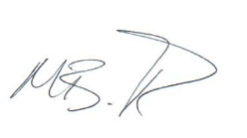 Morgan Booth, Managing MemberSTATEMENT OF SERVICESSubscription Services for Members: During a calendar month, Members are entitled to as many as two Goodsmith visits, collectively not to exceed a total sixty minutes, to complete 1) general home repairs and maintenance that can be completed with basic hand tools and supplies and 2) regularly scheduled member services including:Semi-annual AC filter changes and return air cleaning (standard filters included; specialty filters billed separately; service based on three AC units per home)Semi-annual mechanical inspections including, Check HVAC functionality and conditionFlush primary HVAC drain line(s)Test garage door and electric gate functionality and sensorsCheck exhaust vents in bathrooms and kitchenClean and test garbage disposalCheck toilets/sink/shower for functionality and leaksAnnual water heater flush (assuming accessibility; service based on two heaters per home)Annual battery replacements in smoke detectors and alarmsAnnual interior and exterior light bulb and fixture check (cost of new bulbs and/or fixtures responsibility of Member)Annual inspection of caulking and grout in all bathrooms and kitchen (minor repairs may be completed onsite, extensive repairs subject to additional charge)Annual door and window check (minor repairs may be completed onsite, extensive repairs subject to addition charge)Annual lubrication of handles, hinges, garage door and gatesAnnual dryer vent cleanoutOn-call repair, consultation, or emergency response, assessment and triage planningGoodsmith reserves the right to determine if a requested repair is included as part of the Subscription Services.  The following are expressly EXCLUDED:Any job requiring a third party, licensed specialist (e.g., electrical, plumbing, HVAC)Any job requiring any ladder over twelve feetAny job whereby the subject of the repair is deemed to be extraordinarily valuable (e.g., antique lighting, hardware, etc.)Any job requiring specialty tools A la Carte Services: For all repairs and maintenance not covered under the monthly Subscription Services, Members may solicit the following Goodsmith services including but not limited to:AC/HVAC RepairsAppliance RepairBBQ CleaningCaulkingConcrete/Flat WorkCountertops Repair/ReplacementDrywall RepairElectrical WorkFence RepairGarage Door RepairGutter RepairHoliday Light InstallationJunk RemovalOdd JobsOut of Town Check-UpPaintingPicture/Art HangingPlumbing WorkPool Equipment RepairPower WashingRoof RepairsSecurity/AVSpecialty CleaningStucco/MasonryTile WorkTree TrimmingTrim WorkTV MountingWindow Screen Installation/RepairWindow WashingWindow/Door ReplacementWindow/Glass RepairAll Goodsmith services (subscription services, as well as a la carte services) are subject to the terms and conditions set forth in the member subscription Agreement.